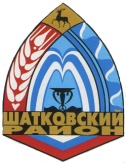 Администрация Смирновского сельсовета                           Шатковского муниципального района Нижегородской областиПОСТАНОВЛЕНИЕ	12.10.2017 года№89« О закреплении  за организациями и учреждениями  территории  в целях организации уборки и содержания  населенных пунктов » В  целях   организации  уборки и содержания  населенных  пунктов администрации  Смирновского сельсовета :1) Закрепить за организациями и учреждениями следующие территории :с.Смирново : МОУ  Смирновская   СОШ ( по согласованию) –территория вокруг здания школы , площадью 22000 кв.м. Смирновский ФАП с.Смирново (по согласованию)  –территория вокруг здания ФАП ,площадью 100 кв.м.Магазин РАЙПО(по  ул.Советская, д.38) ( по согласованию)–территория вокруг здания магазина и гаража ,площадью 500 кв.м.Магазин РАЙПО(по  ул.1 Мая, дом 16) ( по согласованию)–территория вокруг здания магазина ,площадью 500 кв.м.Смирновский ДК( по согласованию) –территория вокруг здания ДК, площадью 4600 кв.м.МУП « Смирновец»-территория  вокруг  четырех многоквартирных домов (ул.Молодежная дома №1и №16; ул.Гагарина дом №5; ул.Советская дом №56; перед зданием администрации Смирновского сельсовета ;. ООО «Смирновское» - территория вокруг  административного здания, территория вокруг животноводческих дворов , летнего лагеря, складов, площадью 15000 кв.м. Магазин «Смирновский» индивидуальный предприниматель-Маслов А. И. ( по согласованию) , территория около магазина, площадью 597 кв.м.Магазин индивидуальный предприниматель-Осипова С.М. ( по согласованию) , территория около магазина, площадью 400 кв.м.Пилорама индивидуальный предприниматель – Семенов А.И., территория вокруг пилорамы площадью 1000 кв.м.с. Алемаево : Пилорама индивидуальный предприниматель – Терменев В.Г., территория вокруг пилорамы 500кв.мТорговый киоск индивидуальный предприниматель- Терменев В.Г ( по согласованию) , территория около киоска.Магазин РАЙПО ( по согласованию)–территория вокруг здания магазина ,площадью 414 кв.м.Алемаевский  ДК( по согласованию) –территория вокруг здания ДК (бывшей школы) плошадью 7180  кв.м. Здание ФАП  ( по согласованию)  территория вокруг ФАП, площадью 100  кв.м.с. Вечкусово: Магазин РАЙПО ( по согласованию)–территория вокруг здания магазина ,площадью 700 кв.м.Вечкусовский   ДК( по согласованию) –территория вокруг здания ДК (бывшей школы), плошадью 7200  кв.м. Здание ФАП  ( по согласованию)  территория вокруг ФАП, площадью 100  кв.м.2. Заключить договора  о закреплении прилегающей территории в целях организации ее уборки и содержания с руководителями перечисленных организаций  и учреждений.И.о.главы  администрацииСмирновского сельсовета :                                                                  Е.В.Борисова